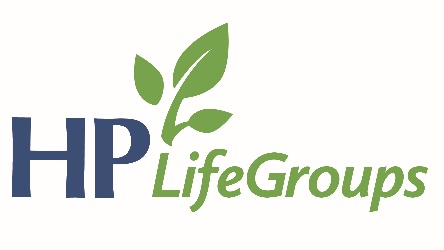 2018 HPBC GoalsIndividual Community Involvement: We will endeavor to cultivate a culture of evangelism in our church this year by encouraging our members to advance the gospel through individual community involvement.Specifically:  We desire for our members to pursue a level of community involvement that brings them into regular contact with those who need Christ.  “Community involvement” can be as simple as engaging a neighbor through a common hobby or as complex as participating in or leading a formal community organization (sports leagues, HOA, charities, etc).  Church Family Gathering:  We will continue our goal from last year to devote ourselves as a church family to the practice of prayer, testifying, and discipling one another during our evening gathering.  Specifically:  In addition to private and small group settings, we desire to see our church practice the commanded disciplines of prayer, testifying, and discipleship as an entire church family together.  Our vision is for these practices to be essential and primary activities during our evening gathering. We will begin the process of structuring our evening gatherings to centralize around these activities.ReflectSunday AM – Luke 2:41-52 – Faithful Son – Drew ConleyGodly but fallible parents.Why were Mary and Joseph frustrated with Jesus? What was it about Jesus that they didn’t understand?Can you identify with Mary and Joseph in this passage at all?What are some things about God and what he’s doing that you don't understand? Does that frustrate you? Why?What are some ways you’ve made mistakes or misunderstood your own children or your other relationships?In what ways should you ask God for help?Amazing but perplexing words and actions.Where did Mary and Joseph find Jesus? What was he doing? Why was this so unusual?What does Jesus response to his parents reveal to us about him, even at this young age?Are you spending time with your heavenly father in a way that shows you prioritize your relationship with him?What do you need to move (or be absent from) in your schedule to make this happen? (Jesus was absent from a place he was expected to be because he was in pursuit of something better)Humble submission to heavenly and earthy authority.Jesus submitted himself to fallible earthly authority in obedience to God’s will. Why is it hard for us to do the same? What does that teach you about your own heart?What makes verse 52 so astonishing? What can you learn from Jesus’ example here?What are some ways you can pursue growth in your relationships with God and others?How can we encourage each other to pursue growth in that way?